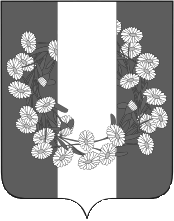 АДМИНИСТРАЦИЯ  БУРАКОВСКОГО СЕЛЬСКОГО ПОСЕЛЕНИЯ КОРЕНОВСКОГО  РАЙОНАПОСТАНОВЛЕНИЕот  02.06.2022						                                                   № 61х. БураковскийО внесении изменений в постановление  администрации Бураковского сельского поселения Кореновского района от 23.01.2015№ 4 «О комиссии по обследованию зеленых насаждений администрации Бураковского сельского поселения Кореновского района» (с изменениями от 24.12.2019 №122)         В связи с произошедшими  кадровыми изменениями администрация Бураковского сельского поселения Кореновского района п о с т а н о в л я е т:         1.Внести в постановление администрации Бураковского сельского поселения Кореновского района от 23.01.2015 № 4 «О комиссии по обследованию зеленых насаждений администрации Бураковского сельского поселения Кореновского района»9 с изменениями от 24.12.2019 №122) следующие изменения:	1.1. Приложение № 1 изложить в новой редакции (прилагается).2. Общему отделу администрации Бураковского сельского поселения Кореновского района (Абрамкиной) обеспечить размещение настоящего постановления на официальном сайте администрации Бураковского сельского поселения Кореновского района в информационно-телекоммуникационной сети «Интернет».          3. Постановление вступает в силу со дня его подписания.ГлаваБураковского сельского поселенияКореновского района                                                                    Л.И. Орлецкая                                                                          
                                                                                            ПРИЛОЖЕНИЕ № 1                                                                               к постановлению администрации                                                                              Бураковского сельского поселения                                                                                           Кореновского района                                                                                           от 02.06.2022 года  № 61 СОСТАВкомиссии по обследованию зеленых насаждений администрации Бураковского сельского поселения Кореновского районаЧлены комиссии:Банарь Борис Павлович                             председатель  Совета                                                                       территориального общественного                                                                      самоуправления (по согласованию);Трубица Надежда Григорьевна                депутат Совета Бураковского                                                                                          сельского поселения (по согласованию)ГлаваБураковского сельского поселенияКореновского района                                                         Л.И. Орлецкая Орлецкая Любовь ИвановнаСанькова Ирина ПетровнаВинокурова Олеся Вячеславовна- глава  Бураковского сельского поселения Кореновского района, председатель комиссии;-  начальник финансового  отдела администрации  Бураковского сельского поселения, заместитель председателя  комиссии;-Ведущий специалист общего отдела администрации Бураковского сельского поселения, секретарь комиссии